Мой пёс простудилсяИ стал безголосым.Котёнок шмыгнулУ него перед носом,А бедный больнойДаже тявкнуть не мог.Вот до чегоТяжело занемог!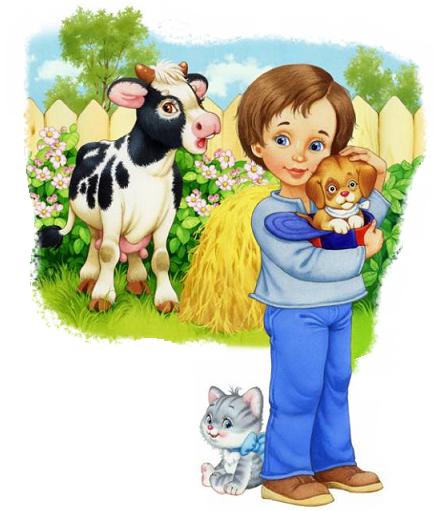  Иллюстрации: Елена Алмазова и Виталий Шваров.